水質汚濁防止法特定施設設置等届出書記載例【旅館業編】（注意）本記載例はあくまで一例を示したものです。実際に届出をされる際は、事前に届出先に御相談ください。【提出部数】　２部（申請者控えを含む）　【提出・問合せ先】ここに記載のない市（横浜市・川崎市・相模原市・横須賀市・平塚市・藤沢市・小田原市・茅ヶ崎市・厚木市・大和市）は、工場・事業場の所在市が提出・問合せ先となります。令和５年６月　神奈川県環境課様式第１（第３条関係）（表面）特定施設（有害物質貯蔵指定施設）設置（使用、変更）届出書○年○月○日　　水質汚濁防止法第５条第１項、第２項又は第３項（第６条第１項又は第２項、第７条）の規定により、特定施設（有害物質貯蔵指定施設）について、次のとおり届け出ます。様式第１　（裏面）備考　１　特定施設の種類の欄及び有害物質使用特定施設の種類の欄には、令別表第一に掲げる号番号及び名称（指定地域特定施設にあつては、名称）を記載すること。　　　２　有害物質使用特定施設の該当の有無の欄には、該当するものにレ印を記入すること。なお、有害物質使用特定施設に該当しない場合には、別紙１の２を提出することを要しない。３  有害物質使用特定施設又は有害物質貯蔵指定施設の別の欄には、該当する施設にレ印を記入すること。　　　４　△印の欄の記載については、別紙によることとし、かつ、できる限り、図面、表等を利用すること。　　　５　※印の欄には、記載しないこと。　　　６　排出水の排水系統別の汚染状態及び量については、指定地域内の工場又は事業場に係る届出書に限つて欄を設けること。　　　７　変更届出の場合には、変更のある部分について、変更前及び変更後の内容を対照させること。　　　８　届出書及び別紙の用紙の大きさは、図面、表等やむを得ないものを除き、日本産業規格Ａ４とすること。別紙１特定施設の構造　備考　１　配置の欄には、当該特定施設及びこれに関連する主要機械又は主要装置の配置を記載すること。        ２　その他参考となるべき事項の欄には、当該特定施設が有害物質使用特定施設に該当する場合には、施設の床面及び周囲の構造等を記載すること。別紙１の２特定施設の設備　備考　１　有害物質使用特定施設に該当しない場合には、本様式を提出することを要しない。２　配置の欄には、当該特定施設の設備の配置を記載すること。別紙2特定施設の使用の方法　備考　汚水等の汚染状態の欄には、当該特定事業場の排出水に係る排水基準に定められた事項について記載すること。別紙3汚水等の処理の方法　備考　1　汚水等の汚染状態の欄には、当該特定事業場の排出水に係る排水基準に定められた事項について記載すること。　　　　2　排出水の排出方法の欄には、排水口の位置及び数並びに排出先を含め記載すること。別紙4排出水の汚染状態及び量　備考　排出水の汚染状態の欄には、当該特定事業場の排出水に係る排水基準に定められた事項について記載すること。別紙5排出水の排水系統別の汚染状態及び量　備考　1　本紙の記載にあたっては、指定項目ごとに作成すること。　　　　2　指定項目の別の項、汚染状態の項及び汚濁負荷量の項には、指定項目について記載すること。　　　　3　窒素含有量について記載する場合には、「Qco」を「Qno」と、「Qci」を「Qni」と読み替え、Qcjの項には記載しないこと。　　　　4　りん含有量について記載する場合には、「Qco」を「Qpo」と、「Qci」を「Qpi」と読み替え、Qcjの項には記載しないこと。　　　　5　※印の欄には記載しないこと。別紙6用水及び排水の系統別添　その他参考事項１　添付資料等一覧２　届出理由　　　　　　　　　　　　３ 他法令による許可・届出の状況４　特定施設等一覧表５　特定事業場の概要等＊　都市計画法により定められた用途地域を記載【添付資料等の例】資料１　案内図（省略）資料２　特定施設・汚水等の処理施設及びこれらに関連する主要施設の配置図・排水経路図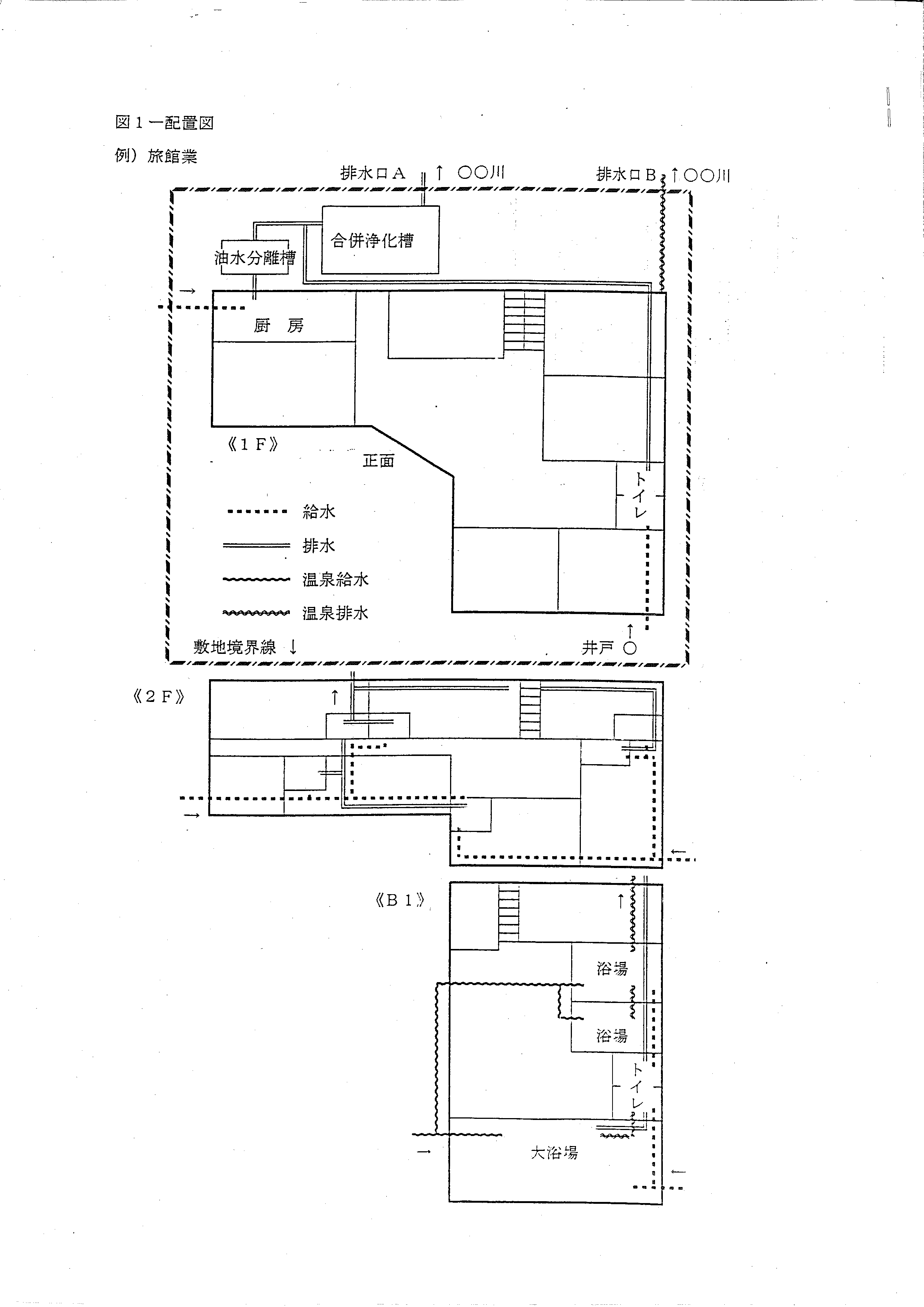 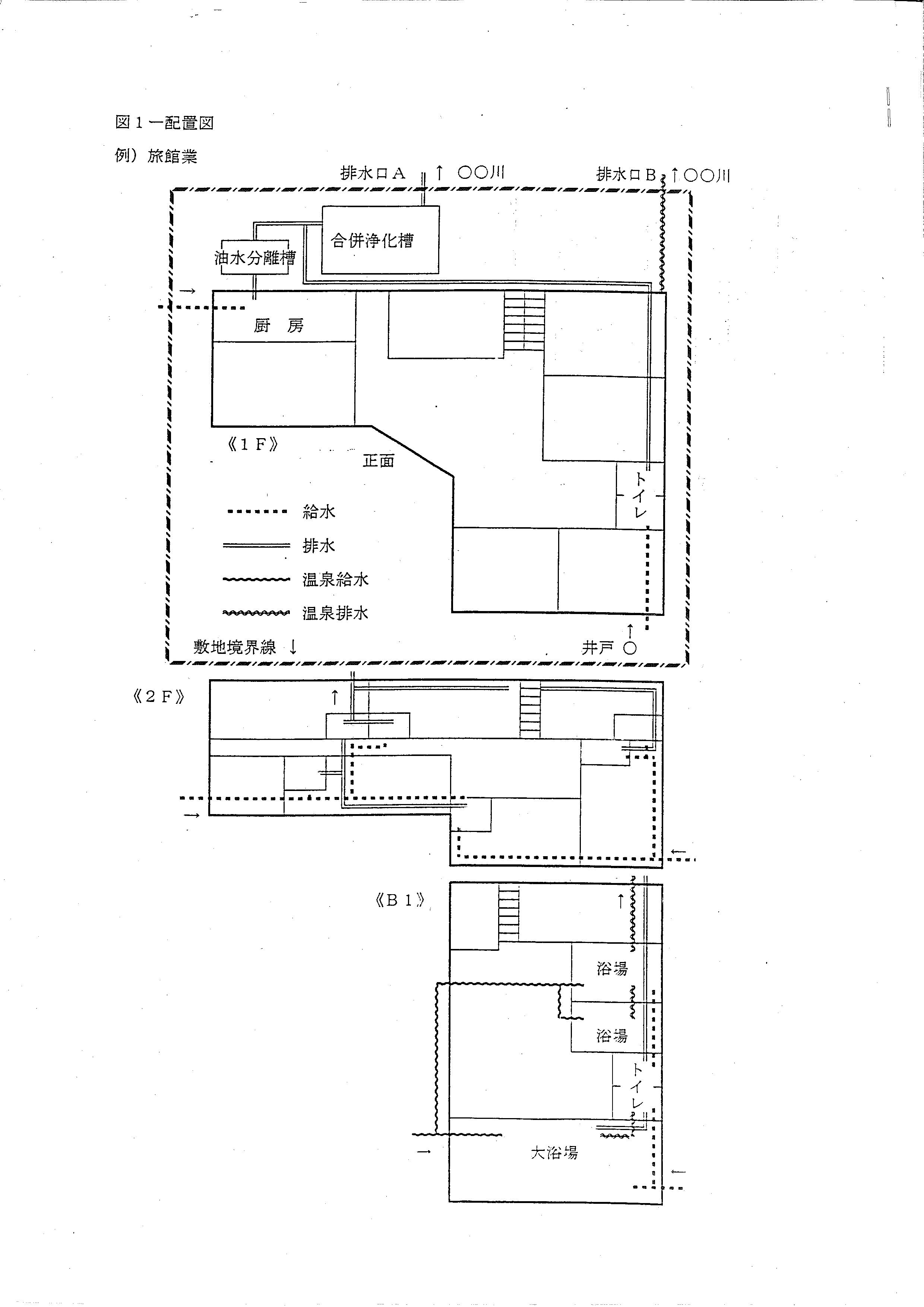 資料３　特定施設の構造図（主要寸法を記載）・仕様書・カタログ類（省略）資料４　汚水等の処理施設の構造図（主要寸法を記載）・仕様書・カタログ類（省略）資料５　汚水等の処理の系統（省略）工場・事業場の所在市町村（※）　提　出　・　問　合　せ　先　　　　提　出　・　問　合　せ　先　　　　提　出　・　問　合　せ　先　　　工場・事業場の所在市町村（※）名　　称所　在　地電 話 番 号鎌倉市・逗子市・三浦市・葉山町横須賀三浦地域県政総合センター環境部横須賀市日の出町2-9-19046-823-0210（代表）海老名市・座間市・綾瀬市・愛川町・清川村県央地域県政総合センター環境部厚木市水引2-3-1046-224-1111（代表）秦野市・伊勢原市・寒川町・大磯町・二宮町湘南地域県政総合センター環境部平塚市西八幡1-3-10463-22-2711（代表）南足柄市・中井町・大井町・松田町・山北町・開成町箱根町・真鶴町・湯河原町県西地域県政総合センター環境部小田原市荻窪350-10465-32-8000（代表）神奈川県知事　殿届出者　神奈川県横浜市中区日本通１Ｋホテル株式会社代表取締役　神奈川　太郎工場又は事業場の名称工場又は事業場の名称Ｋホテル※整理番号工場又は事業場の所在地工場又は事業場の所在地〒□□□－□□□□足柄下郡△△町○○１－２※受理年月日年　月　日第５条第１項関係特定施設の種類66の３　イ、ちゅう房施設ハ、入浴施設※施設番号第５条第１項関係有害物質使用特定施設の該当の有無　有　□　　　無　☑※審査結果第５条第１項関係△特定施設の構造別紙１のとおり。※備考第５条第１項関係△特定施設の設備（有害物質使用特定施設の場合に限る。）別紙１の２のとおり。※備考第５条第１項関係△特定施設の使用の方法別紙２のとおり。※備考第５条第１項関係△汚水等の処理の方法別紙３のとおり。※備考第５条第１項関係△排出水の汚染状態及び量別紙４のとおり。※備考第５条第１項関係△排出水の排水系統別の汚染状態及び量別紙５のとおり。※備考第５条第１項関係△排出水に係る用水及び排水の系統別紙６のとおり。※備考第５条第２項関係有害物質使用特定施設の種類※備考第５条第２項関係△有害物質使用特定施設の構造別紙７のとおり。※備考第５条第２項関係△有害物質使用特定施設の使用の方法別紙８のとおり。※備考第５条第２項関係△汚水等の処理の方法別紙９のとおり。※備考第５条第２項関係△特定地下浸透水の浸透の方法別紙10のとおり。※備考第５条第２項関係△特定地下浸透水に係る用水及び排水の系統別紙11のとおり。※備考第５条第３項関係有害物質使用特定施設又は有害物質貯蔵指定施設の別□　有害物質使用特定施設□　有害物質貯蔵指定施設第５条第３項関係△有害物質使用特定施設又は有害物質貯蔵指定施設の構造別紙12のとおり。第５条第３項関係△有害物質使用特定施設又は有害物質貯蔵指定施設の設備別紙13のとおり。第５条第３項関係△有害物質使用特定施設又は有害物質貯蔵指定施設の使用の方法別紙14のとおり。第５条第３項関係△施設において製造され、使用され、若しくは処理される有害物質に係る用水及び排水の系統又は施設において貯蔵される有害物質に係る搬入及び搬出の系統別紙15のとおり。工場又は事業場における施設番号ちゅう房浴場（男湯、女湯）大浴場特定施設号番号及び名称66の３　イ、ちゅう房施設66の３　ハ、入浴施設　２基66の３ハ、入浴施設型式構造鉄筋コンクリート・ステンレス（資料３　構造図のとおり）鉄筋コンクリート（資料３　構造図のとおり）鉄筋コンクリート（資料３　構造図のとおり）主要寸法○ｍ×○ｍ床面積　○○㎡(各槽の寸法は資料４のとおり)男風呂：○ｍ×○ｍ（○○㎡）浴槽　○ｍ×○ｍ×○ｍ（●●m3）女風呂：○ｍ×○ｍ（○○㎡）浴槽　○ｍ×○ｍ×○ｍ（●●m3）○ｍ×○ｍ（○○㎡）浴槽　○ｍ×○ｍ×○ｍ（●●m3）能力約　●●食/ 日約　◎◎人/日約　◎◎人/日配置１階（資料２　配置図のとおり）地下１階（資料２　配置図のとおり）地下１階（資料２　配置図のとおり）設置年月日年　　月　　日年　　月　　日年　　月　　日工事着手予定年月日2014年 9月 1日2014年 9月 1日2014年 9月 1日工事完成予定年月日2014年10月30日2014年10月30日2014年10月30日使用開始予定年月日2014年11月 1日2014年11月 1日2014年11月 1日その他参考となるべき事項工場又は事業場における施設番号特定施設号番号及び名称設備構造主要寸法配置設置年月日工事着手予定年月日工事完成予定年月日使用開始予定年月日その他参考となるべき事項工場又は事業場における施設番号工場又は事業場における施設番号ちゅう房ちゅう房浴場（男湯、女湯）浴場（男湯、女湯）大浴場大浴場特定施設号番号及び名称特定施設号番号及び名称66の３　イ、ちゅう房施設66の３　イ、ちゅう房施設66の３　ハ、入浴施設66の３　ハ、入浴施設66の３　ハ、入浴施設66の３　ハ、入浴施設設置場所設置場所１階（資料２　配置図のとおり）１階（資料２　配置図のとおり）地下１階（資料２　配置図のとおり）地下１階（資料２　配置図のとおり）地下１階（資料２　配置図のとおり）地下１階（資料２　配置図のとおり）操業の系統操業の系統宿泊客食事の調理、配膳宿泊客食事の調理、配膳宿泊客の入浴宿泊客の入浴宿泊客の入浴宿泊客の入浴使用時間間隔使用時間間隔6時～10時、15時～19時6時～10時、15時～19時22時間/日22時間/日22時間/日22時間/日1日当たりの使用時間1日当たりの使用時間８時間/日８時間/日22時間/日22時間/日22時間/日22時間/日使用の季節的変動使用の季節的変動8月、12月に使用増加8月、12月に使用増加8月、12月に使用増加8月、12月に使用増加8月、12月に使用増加8月、12月に使用増加原材料(消耗資材を含む。)の種類、使用方法及び1日当たりの使用量原材料(消耗資材を含む。)の種類、使用方法及び1日当たりの使用量原材料　食料品、調味料等使用方法　調理、配膳使用量　約　●●　食分/日原材料　食料品、調味料等使用方法　調理、配膳使用量　約　●●　食分/日温泉水　約XX　～　XX　m3/日水道水　約　XX　～　XX　m3/日温泉水　約XX　～　XX　m3/日水道水　約　XX　～　XX　m3/日温泉水　約XXX　～　XXXm3/日水道水　約　XX　～　XX　m3/日温泉水　約XXX　～　XXXm3/日水道水　約　XX　～　XX　m3/日汚水等の汚染状態種類・項目通　　常最　大通　　常最　大通　　常最　大汚水等の汚染状態BODSSn-ﾍｷ（動植物油脂）大腸菌群数（個/cm2）ほう素及びその化合物ふっ素及びその化合物単位：mg/L(pH、大腸菌群数を除く)50253050255025<30000.240.0325<30000.240.0325<30002.40.325<30002.40.3汚水等の量(m3／日)汚水等の量(m3／日)通　　常最大通　　常最大通　　常最　　大汚水等の量(m3／日)汚水等の量(m3／日)101560100120200その他参考となるべき事項その他参考となるべき事項S49年以前から自然湧出している温泉を利用S49年以前から自然湧出している温泉を利用S49年以前から自然湧出している温泉を利用S49年以前から自然湧出している温泉を利用工場又は事業場における施設番号工場又は事業場における施設番号油水分離槽（グリーストラップ）油水分離槽（グリーストラップ）油水分離槽（グリーストラップ）油水分離槽（グリーストラップ）合併浄化槽合併浄化槽合併浄化槽合併浄化槽処理施設の設置場所処理施設の設置場所資料２ 配置図のとおり資料２ 配置図のとおり資料２ 配置図のとおり資料２ 配置図のとおり資料２ 配置図のとおり資料２ 配置図のとおり資料２ 配置図のとおり資料２ 配置図のとおり設置年月日設置年月日20XX年 ×月×日20XX年 ×月×日20XX年 ×月×日20XX年 ×月×日20XX年 ×月×日20XX年 ×月×日20XX年 ×月×日20XX年 ×月×日工事着手予定年月日工事着手予定年月日年　　月　　日年　　月　　日年　　月　　日年　　月　　日年　　月　　日年　　月　　日年　　月　　日年　　月　　日工事完成予定年月日工事完成予定年月日年　　月　　日年　　月　　日年　　月　　日年　　月　　日年　　月　　日年　　月　　日年　　月　　日年　　月　　日使用開始予定年月日使用開始予定年月日年　　月　　日年　　月　　日年　　月　　日年　　月　　日年　　月　　日年　　月　　日年　　月　　日年　　月　　日種類及び型式種類及び型式油水分離槽（グリーストラップ）　××㈱～型油水分離槽（グリーストラップ）　××㈱～型油水分離槽（グリーストラップ）　××㈱～型油水分離槽（グリーストラップ）　××㈱～型浄化槽（150人槽）○○㈱　△△型　型00□000000浄化槽（150人槽）○○㈱　△△型　型00□000000浄化槽（150人槽）○○㈱　△△型　型00□000000浄化槽（150人槽）○○㈱　△△型　型00□000000構造構造ＦＲＰ(構造図は、資料４のとおり)ＦＲＰ(構造図は、資料４のとおり)ＦＲＰ(構造図は、資料４のとおり)ＦＲＰ(構造図は、資料４のとおり)ＦＲＰ(構造図は、資料４のとおり)ＦＲＰ(構造図は、資料４のとおり)ＦＲＰ(構造図は、資料４のとおり)ＦＲＰ(構造図は、資料４のとおり)主要寸法主要寸法全体■m×■m×■m(各槽の寸法は、資料４のとおり)全体■m×■m×■m(各槽の寸法は、資料４のとおり)全体■m×■m×■m(各槽の寸法は、資料４のとおり)全体■m×■m×■m(各槽の寸法は、資料４のとおり)全体■m×■m×■m(各槽の寸法は、資料４のとおり)全体■m×■m×■m(各槽の寸法は、資料４のとおり)全体■m×■m×■m(各槽の寸法は、資料４のとおり)全体■m×■m×■m(各槽の寸法は、資料４のとおり)能力能力◎◎　ｍ３/日◎◎　ｍ３/日◎◎　ｍ３/日◎◎　ｍ３/日◎◎　ｍ３/日◎◎　ｍ３/日◎◎　ｍ３/日◎◎　ｍ３/日処理の方式処理の方式浮上分離方式浮上分離方式浮上分離方式浮上分離方式接触ばっ気方式接触ばっ気方式接触ばっ気方式接触ばっ気方式処理の系統処理の系統資料５のとおり資料５のとおり資料５のとおり資料５のとおり資料５のとおり資料５のとおり資料５のとおり資料５のとおり集水及び導水の方法集水及び導水の方法　　　　VP管、自然流下　　　　VP管、自然流下　　　　VP管、自然流下　　　　VP管、自然流下VP管、自然流下VP管、自然流下VP管、自然流下VP管、自然流下使用時間間隔使用時間間隔連続連続連続連続連続連続連続連続1日当たりの使用時間1日当たりの使用時間24時間24時間24時間24時間24時間24時間24時間24時間使用の季節変動使用の季節変動なしなしなしなしなしなしなしなし消耗資材の1日当たりの用途別使用量消耗資材の1日当たりの用途別使用量滅菌用固形塩素剤　××　g/日滅菌用固形塩素剤　××　g/日滅菌用固形塩素剤　××　g/日滅菌用固形塩素剤　××　g/日汚水等の汚染状態及び量種　類・項　目通常通常最　　　大最　　　大通常通常最　　　大最　　　大汚水等の汚染状態及び量種　類・項　目処理前処理後処理前処理後処理前処理後処理前処理後汚水等の汚染状態及び量BOD1501501501501501015015汚水等の汚染状態及び量SS1801801801801801518020汚水等の汚染状態及び量大腸菌群数(個/cm3)　500　<301000<30汚水等の汚染状態及び量n-ﾍｷｻﾝ抽出物質(動植物類)　50　２　50５　50　２　50５汚水等の汚染状態及び量単位：mg/L(pH、大腸菌群数を除く)排出水の量(m3／日)排出水の量(m3／日)　　通　　常　　通　　常最　　大最　　大　　通　　常　　通　　常最　　大最　　大排出水の量(m3／日)排出水の量(m3／日)1010151530306060残さの種類、1月間の種類別生成量及び処理方法残さの種類、1月間の種類別生成量及び処理方法バスケット内残渣（○kg/月）、油分（□kg/月、汚泥（△m3/月）は廃棄物として処理バスケット内残渣（○kg/月）、油分（□kg/月、汚泥（△m3/月）は廃棄物として処理バスケット内残渣（○kg/月）、油分（□kg/月、汚泥（△m3/月）は廃棄物として処理バスケット内残渣（○kg/月）、油分（□kg/月、汚泥（△m3/月）は廃棄物として処理汚泥(2㎥/月)は、廃棄物として処理汚泥(2㎥/月)は、廃棄物として処理汚泥(2㎥/月)は、廃棄物として処理汚泥(2㎥/月)は、廃棄物として処理排出水の排出方法排出水の排出方法合併浄化槽処理を得て排水口Aから排水　⇒　○○川へ合併浄化槽処理を得て排水口Aから排水　⇒　○○川へ合併浄化槽処理を得て排水口Aから排水　⇒　○○川へ合併浄化槽処理を得て排水口Aから排水　⇒　○○川へ排水口Aから排水　⇒　○○川へ排水口Aから排水　⇒　○○川へ排水口Aから排水　⇒　○○川へ排水口Aから排水　⇒　○○川へその他参考となるべき事項その他参考となるべき事項工場又は事業場における施設番号工場又は事業場における施設番号排　水　口　A（浄化槽排水）排　水　口　A（浄化槽排水）排　水　口　B（温泉排水）排　水　口　B（温泉排水）排出水の汚染状態種類・項目通常最大通常最大排出水の汚染状態ＢＯＤＳＳ大腸菌群数(個/cm3)n-ﾍｷｻﾝ抽出物質(動植物類)ほう素及びその化合物ふっ素及びその化合物単位：mg/L(pH、大腸菌群数を除く)1015<30２152050５20　　0.240.03200.240.03排出水の量(m3／日)排出水の量(m3／日)通常最大通常最大排出水の量(m3／日)排出水の量(m3／日)3060165265その他参考となるべき事項その他参考となるべき事項指定項目の別指定項目の別指定項目の別特定排出水業種その他の区分汚染状態(mg／l)汚染状態(mg／l)水量(m3／日)水量(m3／日)水量(m3／日)水量(m3／日)水量(m3／日)水量(m3／日)汚濁負荷量(kg／日)汚濁負荷量(kg／日)※特定排出水業種その他の区分通常最大通常最大通常最大※特定排出水業種その他の区分通常最大通常最大QcoQcoQciQcj通常最大※特定排出水※特定排出水合計※特定排出水以外の排出水種類及び用途汚染状態(mg／l)汚染状態(mg／l)水量(m3／日)水量(m3／日)汚濁負荷量(kg／日)汚濁負荷量(kg／日)汚濁負荷量(kg／日)特定排出水以外の排出水種類及び用途通常最大通常最大通常通常最大特定排出水以外の排出水特定排出水以外の排出水合計なるべき事項その他参考と用水及び排水の系統＜用排水のバランスシート（単位：m３／日）＞　　　10（15）m3/日　　　　　　　　　　　　　30（60） m3/日上水　→厨房→ 油水分離槽→ 合併浄化槽 →排水口A（放流）→ ○○川へ　　　　5（10）m3/日トイレ等　　　　　　　15（35）m3/日　　　　　　　　　　　　　浴場（洗い場）　　　　165 （265）m3/日　　　　　　　　　　　165（265） m3/日温泉水　→　浴場（浴槽）→　排水口B（放流）　→　○○川へ　　　　※　（　　）内数字は最大排水経路図（資料２のとおり）＜用排水のバランスシート（単位：m３／日）＞　　　10（15）m3/日　　　　　　　　　　　　　30（60） m3/日上水　→厨房→ 油水分離槽→ 合併浄化槽 →排水口A（放流）→ ○○川へ　　　　5（10）m3/日トイレ等　　　　　　　15（35）m3/日　　　　　　　　　　　　　浴場（洗い場）　　　　165 （265）m3/日　　　　　　　　　　　165（265） m3/日温泉水　→　浴場（浴槽）→　排水口B（放流）　→　○○川へ　　　　※　（　　）内数字は最大排水経路図（資料２のとおり）＜用排水のバランスシート（単位：m３／日）＞　　　10（15）m3/日　　　　　　　　　　　　　30（60） m3/日上水　→厨房→ 油水分離槽→ 合併浄化槽 →排水口A（放流）→ ○○川へ　　　　5（10）m3/日トイレ等　　　　　　　15（35）m3/日　　　　　　　　　　　　　浴場（洗い場）　　　　165 （265）m3/日　　　　　　　　　　　165（265） m3/日温泉水　→　浴場（浴槽）→　排水口B（放流）　→　○○川へ　　　　※　（　　）内数字は最大排水経路図（資料２のとおり）用途別用水使用量用途使用水用水使用量(m3／日)用途別用水使用量厨房、トイレ、浴場洗い場等　　上水30（60）用途別用水使用量浴場（浴槽）温泉水165（265）用途別用水使用量用途別用水使用量用途別用水使用量用途別用水使用量添付資料番号資料の名称備　　　考○資料１工場等案内図（例）明細地図等の広域の案内図○資料２特定施設等・汚水等の処理施設及びこれらに関連する主要施設の配置図有害物質使用特定施設等に係る設備配置図○資料３特定施設等の構造図・仕様書・カタログ類有害物質使用特定施設等に係る設備の構造図・仕様書・カタログ類特定施設等を含む操業の系統○資料２用水及び排水の経路図有害物質の搬入搬出系統図使用する原材料等の成分表・ＳＤＳ等○資料４汚水等の処理施設の構造図・仕様書・カタログ類○資料５汚水等の処理の系統○資料６汚水等の処理施設の設計計算書新しく建設するホテルに厨房、入浴施設があるため県生活環境の保全等に関する条例不要・未了・完了（○年○月○日提出）新しく建設するホテルに厨房、入浴施設があるため下水道法不要・未了・完了新しく建設するホテルに厨房、入浴施設があるため騒音規制法不要・未了・完了新しく建設するホテルに厨房、入浴施設があるため大気汚染防止法不要・未了・完了新しく建設するホテルに厨房、入浴施設があるため施行令別表第１の番号特定施設の名称又は有害物質貯蔵指定施設有害物質の種類今回届出後の台数66の３イ　ちゅう房施設１66の３ハ　入浴施設３資本金○○○千円従業員数従業員数40 人40 人業種(細分類)旅館業旅館業主要製品操業時間24時間用途地域□□地域　＊□□地域　＊敷地面積敷地面積●● ㎡●● ㎡建物面積　◎◎ ㎡担当部課係インフラ担当　インフラ担当　担当者担当者△△△△△△△△電話番号現場担当(000)000-0000本社担当　(000)000-0000　